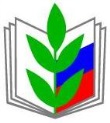 ПРОФСОЮЗ РАБОТНИКОВ НАРОДНОГО ОБРАЗОВАНИЯ И НАУКИ РОССИЙСКОЙ ФЕДЕРАЦИИ(ОБЩЕРОССИЙСКИЙ ПРОФСОЮЗ ОБРАЗОВАНИЯ)Курская областная организацияПрезидиум ПОСТАНОВЛЕНИЕОб участии Курской областной организации в конкурсе проектов общественно полезных программ на соискание областной государственной поддержки в 2020 годуМеталиченко С.С.В соответствии с постановлением Администрации Курской области от 19.04.2019г. № 350-па «О проведении конкурса проектов общественно полезных программ, представленных на соискание областной государственной поддержки, и выделении субсидий иным некоммерческим организациям на финансовое обеспечение затрат по реализации отдельных общественно полезных программ», Президиум обкома ПрофсоюзаПОСТАНОВЛЯЕТ:С Проектом «Учителя Курской области в истории России» совместно с ОГБОУ ДПО «Курский институт развития образования» принять участие в Конкурсе в номинации «Проекты, имеющие социальное значение в сфере»: патриотического и духовно-нравственного воспитания; сохранения и популяризации исторического наследия России;  сохранении и содержании объектов, имеющих историческое, культурное значение и мест захоронения; формирования межнационального и межрелигиозного согласия; укрепления дружбы между народами Российской Федерации; профилактики экстремизма и терроризма.Зам. председателя обкома Профсоюза Металиченко С.С., гл. бухгалтеру обкома Профсоюза Крутых В.А. подготовить документы в соответствии с Положением о Конкурсе и предоставить их в оргкомитет Конкурса до 05 июня  2020г.Контроль за выполнением постановления оставляю за собой.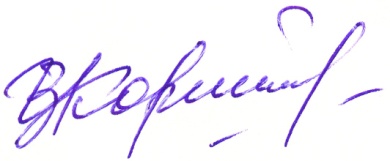 Председатель Курской областнойорганизации Профсоюза                                                             И.В. Корякина22 мая  2020г.                  г. Курск               № 03-04